Ei innovativ og framtidsretta næringNorsk landbruk er ei næring i rivende utvikling. Daglig tas nye metoder i bruk, ny teknologi, bruk skifter eier, mange satser på nye produksjoner, endrer produksjonen, nye sorter, man finner alternativ bruk av ressursene på gården – omsorg, turisme, energiproduksjon. Bonden søker hele tiden å optimalisere nytten av gårdens ressurser. Matproduksjon utgjør basisen i landbruksnæringa, og er utgangspunktet for det meste av annen næringsaktivitet som utvikles. Familien utgjør basisen i drifta, og gir rom for engasjement og fleksibilitet knyttet til drifta. Man jobber sammen for felles mål, tenker langsiktig og bærekraftig. Å overlate gården i enda bedre stand til neste generasjon er rettenor for utviklinga av gården. Norske bønder er kunnskapsrike og stolte produsenter av smakfulle produkter. Sammen med foredlingsledd og forbrukere skaper vi matkultur, matmangfold og matglede. Norsk klima og topografi gir god plantehelse, og mindre behov for plantervernmidler. Mat og fôr på det norske markedet er produsert uten genmodifiserte organismer eller vekstfremmende hormoner. Spredt landbruk og lav dyretetthet gir lavt smittepress for dyresykdommer. God dyrehelse er et viktig kriterium i norsk avl, og gir robuste husdyr. Familiebaserte bruk gir bonden god oversikt over dyra sine. Velferden til norske husdyr er blant den fremste i verden, og det skal den fortsatt være. Først og fremst av hensyn til dyrene, men også av hensyn til bonden og forbrukeren. Jordbruket er utgangspunktet for en av Norges få komplette verdikjeder med betydelig verdiskapning i alle ledd fra jord til bord. Verdikjeden for landbruksbaserte mat er en av Norges største landbaserte næringer, og sysselsetter totalt 90 000 mennesker. Det er stort mangfold i næringa. Alt fra moderne teknologibedrifter til gårdsysteri og håndverksbasert foredling av lokale råvarer. Gjennom aktivt landbruk over hele landet skapes et variert og vakkert kulturlandskap. Landbruket ivaretar en viktig kulturarv og gir grunnlag for friluftsliv, turisme og levende bygder.Næringa jobber aktivt for å være i et positivt samspill med det øvrige samfunnet. Vi søker nye impulser og en åpen dialog med forbrukere og myndigheter. Norges Bondelag arrangerer blant annet Landbrukshelg og Åpen Gård. Vi er også stiftere og aktive bak Bondens Marked og Bondens Butikk, som er flotte utstillingsvindu for noe av det matmangfoldet norsk jordbruk representerer. Det er flott at Statsråden er opptatt av å prate næringa opp, og vil bidra til at myndighetene også er med på denne viktige jobbinga. Vi må framheve landbruket og matproduksjon, hva vi er, representerer – og ikke minst hva vi bidrar med til forbrukere, samfunn og tilstøtende næringsaktivitet.Landbruket er en framtidsretta næring med store muligheter. Det er ei næring som betyr mye for mange, også utenfor næringa. Myndigheter og næring må sammen sørge for å snakke næringa opp, bidra til at ungdommen ser mulighetene, og sikre at ungdommen får muligheten til å gå inn i næringa og blir med og utvikler næringa videre. Det er derfor viktig at vi også tar de utfordringer som næringa står overfor på alvor, og at vi finner gode løsninger slik at næringa ivaretas og utvikles, og kan bety minst like mye for samfunnet og kommende generasjoner som i dag.Økt matproduksjon på norske ressurserVed behandlingen av statsbudsjettet for 2014 har et samlet Storting sluttet seg til næringskomitéens konklusjoner: ”Det er bred politisk enighet om at norsk landbruk skal ha fokus på økt matproduksjon med intensjon om økt selvforsyning. Dette har blitt trukket frem av både den rød-grønne regjeringen og Solberg-regjeringen.” Norges Bondelag er fornøyd med at et samlet Stortinget så tydelig vektlegger målet om økt matproduksjon, og regjeringens mål om ”høyest mulig selvforsyning av mat av beredskapshensyn”. Globale klimaendringer og befolkningsøkning gjør verdens matvaresituasjon mer prekær, og betinger et sterkere fokus på nasjonal matproduksjon. Verdens matproduksjon må i følge FNs mat- og landbruksorganisasjon øke med 60 prosent de neste 40 årene. Norges bønder er klare til å levere mer mat. Trygg og ærlig mat av høy kvalitet til en økende befolkning. Høy nasjonal matproduksjon er den beste måten å sikre mat til egen befolkning. Slik setter vi også selv kriteriene for hvordan maten skal produseres. Det var viktig at Statsråden i budsjettbehandlingen i Stortinget 11. desember presiserte Regjeringens mål om ”et aktivt landbruk over hele landet, og at dette betyr at vi kommer til å ha støtteordninger som tar høyde for det”. Norge Bondelag mener at eneste måten å øke matproduksjonen og samtidig sikre matberedskap, er å øke matproduksjonen med basis i norske fôrressurser: Korn og gras. Da må jordbruksarealene over hele landet benyttes. Gode inntektsmuligheter er avgjørende for å kunne opprettholde og øke norsk matproduksjon. Norges Bondelag er derfor fornøyde med at et samlet Storting i budsjettbehandlingen for 2014 erkjenner ”at lønnsomheten i norsk landbruk må styrkes”. Dette er også blant de fremste målene for Norges Bondelag. Norges Bondelag ivaretar bonden som matprodusent, bedriftsleder, forvalter og samfunnsutvikler, og har følgende tre hovedmål: Økte inntektsmuligheter og lønnsomhetBærekraftig arealbruk, råderett og eiendomsforvaltningAttraktive bygderUtviklingstrekk som utfordrer næringaNorges Bondelag mener hovedutfordringene for norsk landbruk særlig er knyttet til fire utviklingstrekk: ArealnedgangSvak lønnsomhet i norsk jordbrukImport som tar forbruksvekstenMer ustabile klimatiske forholdEt generelt høyt norsk kostnadsnivå svekker konkurranseevnen til norsk landbruk og matindustri. Tross kraftig produktivitetsframgang i norsk landbruk er det naturgitte begrensninger for hvor store og effektive driftsenheter vi kan ha i Norge. Dette varierer fra bruk til bruk, og over landet. Noen områder er bratt og ulent, åkerlappene ligger spredt, vekstsesongene er korte og avstandene lange. Likevel betyr også disse arealene mye for norsk selvforsyning, kulturlandskap og et levende nærings- og bygdeliv.Reduksjon i jordbruksareal og dårligere arealtilstandBåde totalt jordbruksareal, fulldyrka areal, åker- og engareal reduseres. De mest produktive arealene er dessuten spesielt utsatt for irreversibel nedbygging. I tillegg bidrar dårligere tilstand på arealene til stagnasjon i avlingsnivået. Presset økonomi, stor andel leiejord og stadig større og tyngre maskiner er noen av årsakene til utviklingen. Sterk økning i importen av matvarer Norsk import av landbruksvarer har økt med 160 prosent siden år 2000, og er ni ganger så stor som vår eksport. I stedet for at forbruksveksten gir økt norsk produksjon, er det importen som dekker opp mye av forbruksveksten – også av produkter som vi har gode forutsetninger for å produsere i Norge. Selvforsyningsgraden har gått ned for typiske norske landbruksvarer som storfekjøtt, lammekjøtt og ost.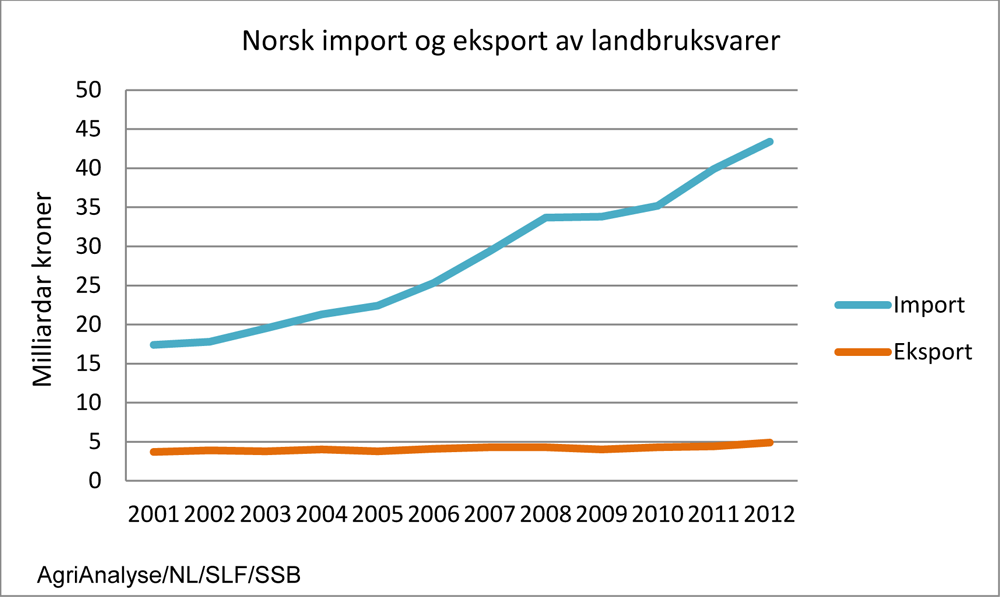 Lave inntekter i jordbruketInntektsnivået i norsk jordbruk ligger langt under gjennomsnittlig norsk lønnsnivå, og svake inntektsmuligheter er en stor utfordring mht rekruttering og utvikling av næringa. Det særnorske kostnadsnivået gjør det krevende å finansiere investeringer i jord og bygninger for å fornye driftsapparatet. Inntekt per årsverk 2013 - Vederlag til arbeid og egenkapital per årsverk for referansebruk 1-10KlimaLandbruket er sårbart for klimaendringer. Mer og kraftigere vær, ustabile vekstsesonger, så- og innhøstingsforhold gjør det mer krevende å drive. Det setter også begrensninger mht størrelsen på gårdene og driftssamarbeid. En produksjon tilpasset arealressursene er viktig for å kunne møte klimautfordringene.   Bærebjelkene i landbrukspolitikken må ligge fastDet må føres en politikk som tar hensyn til de utfordringene næringa står overfor, og som gir en ønsket utvikling. Norges Bondelag mener bærebjelkene i norsk landbrukspolitikk må ligge fast: Et robust importvern, et jordbruksoppgjør som legger rammene for inntektsutvikling og velfungerende markedsordninger. Et importvern som gir norsk jordbruk rom til å ta ut kostnadsveksten i markedet. Norsk jordbruk har ekstra store kostnader – det er krevende naturgitte forhold for jordbruksproduksjon og vi har en ekstraordinære oljedrevet kostnadsvekst sammenlignet med andre land. Selv om norsk landbruk ikke kan konkurrere på pris med varer fra sentrale eksportland, er likevel norsk landbruk moderne og effektivt i en internasjonal målestokk. Nærmere 90% av verdens matvareproduksjon krysser aldri en landegrense. I tillegg er jordbruket avhengig av budsjettoverføringer. Det er avgjørende for å redusere avstanden til andre inntektsgrupper og legge til rette for en variert bruksstruktur over hele landet. Norges Bondelag mener virkemidlene må stimulere til produksjon (mengde og kvalitet) og fornyelse av driftsapparatet. Markedsordningene spiller en sentral rolle for å nå landbrukspolitiske mål om matsikkerhet og et landbruk over hele landet. Bonden er sikret en lik pris uavhengig av avstanden til markedet. Matindustri og forbrukere over hele landet er sikret tilgang på varer til en noenlunde lik pris. Ordningene er en viktig risikoavlastning for næringa. Kombinasjonen av lange produksjonsprosesser i landbruket og et lite prissensitivt forbruk – mat må vi ha uansett, gjør pris til et lite egnet virkemiddel for å balansere produksjon og forbruk på kort sikt. Et høyt kostnadsnivå gir også svært begrensede muligheter for kommersiell eksport. I tillegg er det avgjørende å utvikle jordbruket slik at vi best mulig takler et endret klima. Landbruket er ei næring basert i hovedsak på fornybare ressurser. Derfor er landbruket også en del av klimaløsningen. Foreløpig er både produksjon og anvendelse av fornybar energi i landbruket i startgropa. Det er viktig å jobbe videre med å utvikle gode løsninger for et energikretsløp i jordbruket. Landbruket må også ta sin del av klimautfordringene, samtidig som aktiv landbruksaktivitet også bidrar til karbonbinding. Biogassproduksjon er et viktig klimatiltak i jordbruket, men det gjenstår å gjøre produksjonen håndterbar og lønnsom på det enkelte gårdsbruk.  En spredt jordbruksproduksjon over hele landet er avgjørende. Det bidrar til å redusere klimabelastningen av jordbruket, gjøre oss mindre sårbare for vær- og klimautfordringer, og styrker nasjonal matsikkerhet. Kommentarer til utfordringer gitt av Statsråden 21. oktoberI møte med Landbruks- og matministeren 21. oktober ble det trukket fram enkelte tema som statsråden ønsker Norges Bondelags vurderinger av. Norges Bondelag vil understreke betydningen av god dialog og samhandling mellom myndighetene og næringa. Den viktigste arenaen for slik dialog og samhandling er etter vår vurdering de årlige jordbruksforhandlingene, og sentrale tema vil konkretiseres i kommende jordbruksforhandlinger. Jordbruksavtalen sikrer landbruksnæringa innflytelse på egne rammevilkår samtidig som det ansvarliggjør næringa i politikkutforming og måloppnåelse. Norges Bondelaget er nå i en prosess der vi innhenter innspill fra medlemmene til jordbruksoppgjøret 2014, herunder også om støttestrukturen og mulighet for forenkling. Vi gir her kun noen foreløpige svar, og vi ser fram til en konstruktiv dialog på hvert enkelt punkt, og ikke minst på helheten i politikken.Lette opp produksjonsbegrensninger i konsesjon og kvoter Norges Bondelag mener en utvidelse av konsesjonsgrensene for husdyrhold er både foretaksøkonomisk og samfunnsøkonomisk ulønnsomt slik situasjonen er per i dag. En betydelig andel av produksjonen foregår i nyinvesterte bygninger, samtidig som mulighetene for økte avsetninger i markedet på kort sikt er begrenset. Økte konsesjonsgrenser vil gi økt overskudd, press på økonomien og sannsynligvis konkurser. Ikke minst er unge familier med høy gjeld utsatt. Norges Bondelag mener husdyrkonsesjon er et målrettet virkemiddel for å fordele produksjonen på flere enheter. Det hindrer industrijordbruk og bidrar til en variert bruksstruktur.For å få høyest mulig sjølforsyning mener Norges Bondelag det er viktig å opprettholde melkeproduksjonen i distriktene. Det må være lønnsomt å utnytte produksjonsressursene optimalt: Kornproduksjon på flatbygdene, og gras- og beitebasert husdyrproduksjon der vi ikke kan produsere korn. Norges Bondelag mener det er viktig med kvotetak, for å opprettholde melkeproduksjon der grasressursene er. Allerede dagens kvotetak som gir mulighet for gjennomsnittsbruket til å øke 4-5 ganger i størrelse (samdrift), medfører en kraftig sentralisering og redusert bruk av grasressursene. For de aller fleste melkeprodusenter er det ikke kvotetaket, men derimot bygningsmassen og areal som er den mest begrensende faktor i utviklingen av melkeproduksjonen. Målretting og forenkling av virkemidlerNorges Bondelag mener vi til enhver tid må tilstrebe å innrette virkemidlene slik at de effektivt bidrar til å oppnå prioriterte mål for landbruksnæringa, og støtter opp om all forenkling som kan bidra til dette. Det er viktig at en forenkling ikke rokker ved bærebjelkene i landbrukspolitikken jfr. kap 4. Forenkling står ofte i motstrid til målretting. Landbruket drives under svært ulike naturgitte forhold. For å nå overordnede mål om økt matproduksjon i hele landet, mener Norges Bondelag at det må ligge både differensiering etter distrikt og størrelse i tilskuddstrukturen. Gitt at de landbrukspolitiske målene som en ordning er ment å ivareta ligger fast, er forenkling ved å avvikle ordninger bare tilrådelig dersom ordningens formål kan ivaretas gjennom andre ordninger. Nye og bedre inntektsmuligheter og gjøre landbruket mindre avhengig av støtteordningerNorges Bondelag mener Landbruks- og matministeren må prioritere arbeidet med å videreutvikle eksisterende inntektsmuligheter, og framfor alt øke verdien av matproduksjon som også er basisen for de fleste andre næringer som utvikles på gårdsbruket. Sentrale elementer for å styrke økonomien i næringa er: gode muligheter for markedsinntekter, øke og målrette statlige overføringer ytterligere mot mengde og kvalitet samt bedre investeringsmuligheter. Per i dag utgjør overføringene til landbruket kun 1,3 prosent av statsbudsjettet.Et velfungerende importvern er en forutsening for at norsk jordbruk kan oppnå priser i markedet som reflekterer det norske kostnadsnivå. Alternativet er budsjettstøtte. Norges Bondelag er fornøyd med at Regjeringen i statsbudsjettet 2014 har lagt til grunn at forbedringer i tollvernet for ost og kjøtt fra 1. januar 2013 står ved lag. Vi viser til LMDs brev til Venstre hvor det går fram at en reversering vil innebære store konsekvenser for framtidig lønnsomhet i disse produksjonene. Norges Bondelag understreker betydningen av at dagens tollregime videreføres. Vi forutsetter også at Regjeringens mål om å føre en ”aktiv politikk for å ivareta Norges interesser overfor EU” også omfatter jordbruket og en av Norges største landbaserte verdikjeder. Balanserte maktforhold i matvarekjeden er viktig for forbrukerne og en forutsetning for at bonden skal få sin nødvendige del av verdiskapingen. Vi forventer at regjeringen snarest mulig iverksetter lov om god handelsskikk. Den siste tids utvikling i dagligvaremarkedet understreker behovet ytterligere.Kostnadsreduksjoner gjennom skatteletter og avgiftsreduksjonerNorges Bondelag mener kostnadsreduksjoner er et viktig element i å øke lønnsomheten i norsk jordbruk, og er derfor fornøyd med at næringskomiteens flertall har løftet fram dette ved Stortingets budsjettbehandling for 2014: ”Samtidig kan utgiftene blant annet reduseres ved reduksjon i skatter og avgifter, effektiviseringstiltak og bedre avskrivningsmuligheter”. Regjeringens skatte- og avgiftspolitikk for 2014 fører derimot til betydelig økte kostnader for bonden. Særlig gjelder dette skatteøkninger som følge av avvikling reduserte avskrivningsmuligheter ved arveoppgjør og økte drivstoffavgifter. Drivstoffavgiften øker kostnadene for jordbruket med ca 130 mill. kroner pr år. De reduserte avskrivningsmulighetene gir en effekt på et gjennomsnittlig melkebruk på omkring 400.000 kr. Dette rammer særlig unge brukere. Vi imøteser en nærmere dialog om kontinuitetsprinsippet fram mot behandlingen av revidert statsbudsjett. Vi mener dagens avskrivningsordning må opprettholdes. Dette er ikke i motstrid til å fjerne arveavgiften.  Norges Bondelag støtter regjeringens ambisjon om å ”redusere skattesatsen ved salg av virksomheter i jordbruk til ordinær kapitalbeskatning”. Vi forutsetter at dette også vil gjelde salg av deler av virksomhet, eksempelvis tomter. Skattesystemet er et viktig virkemiddel for å forbedre eiendomsstrukturen. Styrke eiendomsrettenNorges Bondelag deler Regjeringens mål om en sterk eiendomsrett, og mener eiendomsretten må utvikles slik at man sikrer mulighetene for fortsatt aktiv og lønnsom næringsvirksomhet. Norges Bondelag mener at jordvern er en absolutt forutsetning for at norsk landbruk skal kunne øke matproduksjonen med intensjon om økt selvforsyning. Det er åpenbart usikkerhet knyttet til framtidig matforsyning. På denne bakgrunn har vi ingen rett til å bygge ned matfatet til framtidens generasjoner. Regjernings målsetting om både å ta vare på god matjord, og å balansere jordvernet mot samfunnet behov, trekker i hver sin retning. Driveplikten en nødvendig forutsetning for å holde jordbruksarealet i hevd. For å sikre rekruttering og utvikling av næringa, må vi også sikre de som vil drive aktivt landbruk adgang til landbrukseiendommer. Norges Bondelag er derfor kritiske både til avvikling av priskontrollen, delingsforbud og boplikt. Vi mener dette er feil grep å ta om man ønsker å rekruttere ungdom til næringa, og stimulere til robuste driftsenheter for matproduksjon. Det er viktig at de som ønsker å satse på matproduksjon, ikke utkonkurreres av kapitalsterke interesser som har andre hensikter med å kjøpe opp jordbruksarealer. Flere eksterne eiere som ikke driver jorda selv, vil åpenbart øke leiejordsandelen.KompetanseutviklingLandbruket er en kunnskapsnæring, og Norges Bondelag har i likhet med Statsråden fokus på kompetanseutvikling. Det er viktig at kompetansen opprettholdes og utvikles på alle plan: Grunnleggende agronomikompetanse innen produksjon og drift hos alle utøvere i landbruksnæringen; et dyktig og kompetent rådgiverapparat som kan følge opp bonden og videreformidle nyere vitenskap; målrettet FoU-arbeid med solid forankring til de reelle utfordringene i næringa. Det mest kritiske per i dag er at det utdannes for få folk innen agronomiske fag. Incentiv som styrker rekruttering, og anerkjennelse av agronomikompetansen er avgjørende. Det er derfor viktig med et bredt utdanningstilbud, tilpasset en sammensatt målgruppe. Norges Bondelag avventer nå evalueringen av utdanninga av landbruks- og gartnerutdanning på videregående nivå som Østlandsforskning gjennomfører på oppdrag fra Landbruks- og matdepartementet. Vi ønsker å ta aktivt del i oppfølging og utforminga av framtidig utdanning. AvslutningLandbruket er ei næring med store muligheter. Den står også overfor store utfordringer. Det er ei viktig næring for Norge, og ei næring som har sterke politiske føringer. Det er derfor gledelig at et samlet Storting ønsker å utvikle og styrke landbruket. Det er avgjørende at rammevilkåra utvikles i tett kontakt med næringa slik at endringer ikke får uforutsette og uønskede konsekvenser. Målet om norsk matproduksjon på norske ressurser må ligge til grunn. Vi imøteser en åpen dialog mellom myndighetene og næringa, med mål om å skape begeistring og muligheter for landbruksnæringa.Med vennlig hilsenElektronisk godkjent, uten underskriftVår saksbehandlerVår dato Vår dato Vår referanseDeres datoDeres datoDeres referanseNils T. BjørkePer Skorge